Publicado en 46008 el 22/10/2014 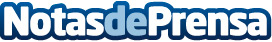 Abast Animació celebra su X AniversarioLa asociación prestadora de servicios a la juventud ABAST ANIMACIÓ celebra el X Aniversario de su fundación presentando el libro DIDACTICA DE LA ANIMACION JUVENIL escrito por el claustro de profesores y profesoras de la escuela de animadores/as juveniles EOAJ-ABASTDatos de contacto:Ximo ValeroCoordinador EOAJ-ABASTNota de prensa publicada en: https://www.notasdeprensa.es/abast-animacio-celebra-su-x-aniversario_1 Categorias: Educación Literatura Entretenimiento Emprendedores http://www.notasdeprensa.es